Effect of black soldier fly (Hermetia illucens) larvae meal on lipid and glucose metabolism of Pacific white shrimp Litopenaeus vannameiYongkang Chena, Shuyan Chiabc, Shuang Zhangabc, Xiaohui Dongabc, Qihui Yangabc, Hongyu Liuabc, Beiping Tanabc*, Shiwei Xieabc*a Laboratory of Aquatic Nutrition and Feed, College of Fisheries, Guangdong Ocean University, Zhanjiang 524088, PR Chinab Aquatic Animals Precision Nutrition and High-Efficiency Feed Engineering Research Centre of Guangdong Province, Zhanjiang 524088, PR Chinac Key Laboratory of Aquatic, Livestock and Poultry Feed Science and Technology in South China, Ministry of Agriculture, Zhanjiang 524088, PR China*Correspondence authors at: Laboratory of Aquatic Nutrition and Feed, College of Fisheries, Guangdong Ocean University, Zhanjiang 524088, PR ChinaE-mail address: xswzsdx@163.com (Shiwei Xie)bptan@126.com (Beiping Tan)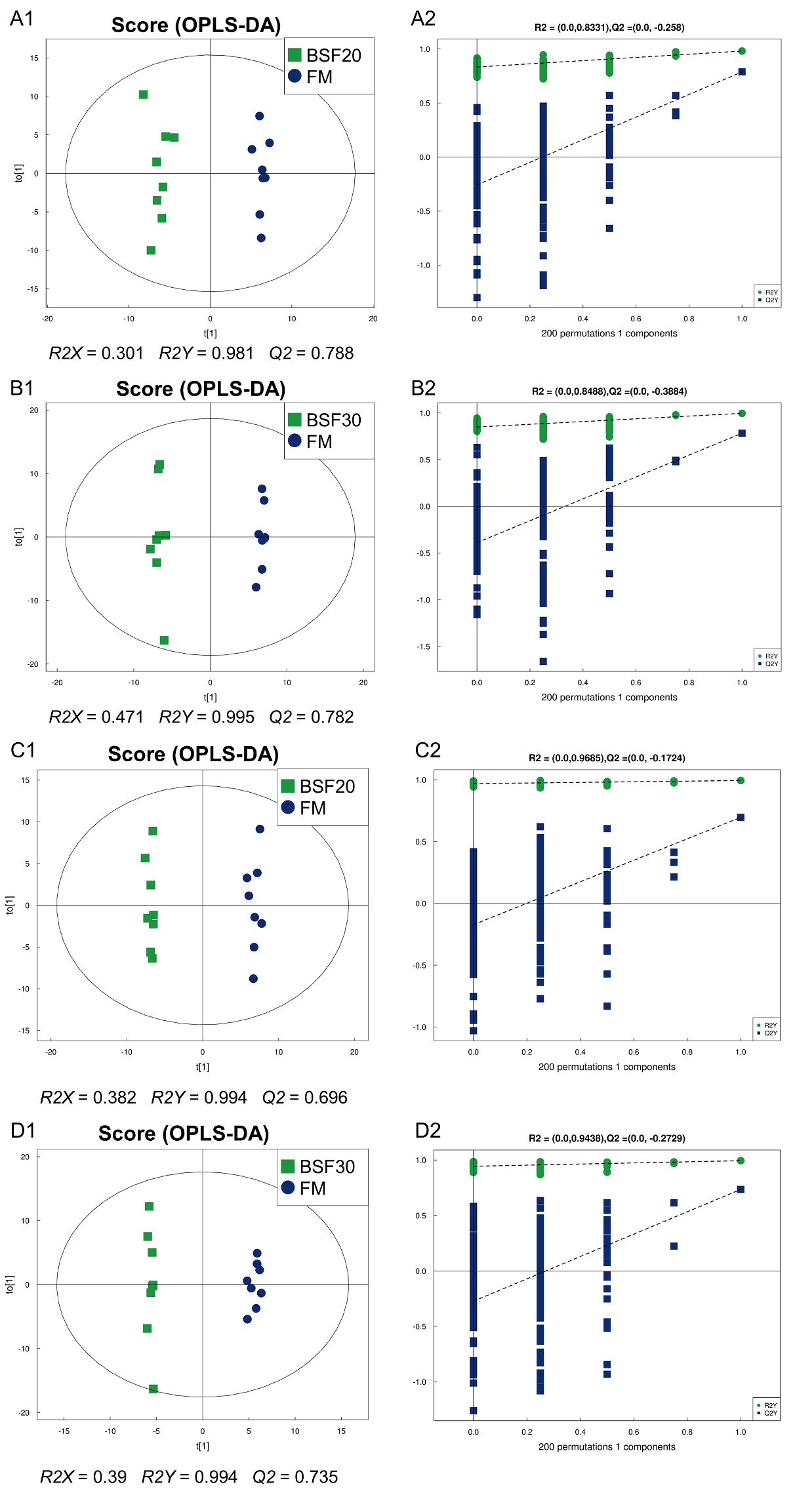 Fig. S1. The score plots of orthogonal partial least squares discriminant analysis (OPLS-DA) of the muscle metabolic profiles and the permutation tests of the models (n = 200). A & A1 for ESI+ and C & C1 for ESI- in BSF20 vs FM. B & B1 for ESI+ and D & D1 for ESI- in BSF30 vs FM. 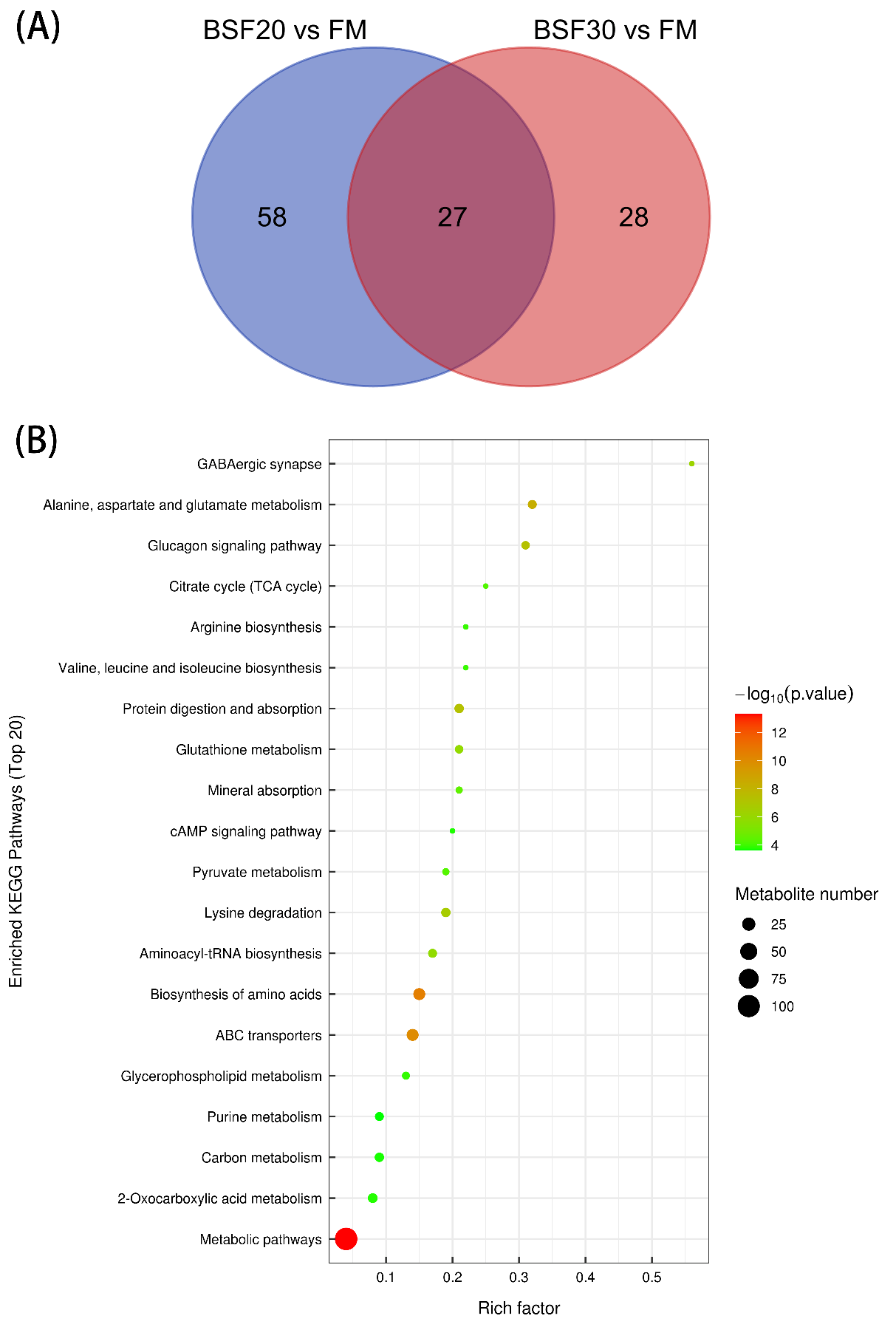 Fig. S2. (A) Venn diagrams demonstrated the differential metabolites of Litopenaeus vannamei between BSF20 vs FM and BSF30 vs FM. (B) KEGG pathway analysis of differentially metabolites among FM, BSF20 and BSF30. Advanced bubble chart shows enrichment of differentially metabolites in signaling pathways. Y-axis label represents pathway, and X-axis label represents rich factor (rich factor = amount of differentially metabolites enriched in the pathway). Size and color of the bubble represent amount of differentially metabolites enriched in pathway and enrichment significance.Table S1. Differential metabolites identified in the BSF20 vs FM.NameVIPFold changeP valuem/zrt(s)ESI+n-Propyl cinnamate2.003.040.00208.13189.55L-Saccharopine3.070.370.00277.14438.80alpha-D-Glucose 1-phosphate1.400.390.00243.03493.20Glutathione5.090.380.00308.09390.32Cysteinylglycine1.710.390.00179.05390.281-O-Octadecyl-sn-glyceryl-3-phosphorylcholine2.501.620.00510.39189.37L-Leucine3.780.170.00132.10343.86Quinone2.250.420.00109.03462.10Hypoxanthine5.194.920.00137.04253.89D-glucosamine 6-phosphate1.370.350.00242.04459.29L-Threonine1.670.550.00120.06340.29Argininosuccinic acid3.053.950.00291.13487.66N6,N6,N6-Trimethyl-L-lysine3.373.390.00189.16581.83N-(omega)-Hydroxyarginine4.882.300.00173.10401.96(3-Carboxypropyl)trimethylammonium cation11.140.490.00146.12369.38Betaine aldehyde6.713.060.00162.11295.12Dopamine5.550.450.00136.07291.30Pro-Val1.700.710.00215.14280.64trans-2-Hydroxycinnamic acid4.000.590.00165.05291.24L-Tyrosine5.130.740.00182.08290.07Isomaltose13.770.590.00360.15389.67Tyr-Pro1.221.310.00345.07365.13L-Palmitoylcarnitine3.631.950.00400.34168.37Thr-Arg1.020.660.00276.17396.33Val-Arg1.280.670.00274.19351.65Triethanolamine2.030.720.00213.12410.12His-Ile3.920.640.00269.16286.05Eicosapentaenoic acid1.691.290.00285.2232.00Glycerophosphocholine16.390.660.00258.11377.91D-Glucose 6-phosphate2.560.480.01261.04462.45Choline2.230.760.01104.11377.83Astaxanthin2.591.750.01597.3933.99Phenyllactic acid1.110.720.01149.06248.58Arg-Met2.020.730.01306.16356.37Ile-Leu1.350.630.01245.18177.03ADP-ribose2.601.680.01560.08411.39PC(20:5(5Z,8Z,11Z,14Z,17Z)/20:5(5Z,8Z,11Z,14Z,17Z))4.190.740.01826.54139.00Atrolactic acid1.180.620.02131.05248.602-Methylbutyroylcarnitine2.411.610.02246.17233.53Pyruvaldehyde2.070.600.02145.05389.67L-Arginine4.321.260.03175.12385.51Arg-Ser1.470.760.03262.15429.61D-Mannose1.160.630.03198.10389.69NG,NG-dimethyl-L-arginine(ADMA)1.670.690.03203.15485.40S-Adenosylmethionine1.850.620.03399.14462.86DL-Indole-3-lactic acid2.000.760.04188.07250.50Uracil1.000.740.04113.03154.12Pro-Ala1.230.620.04187.11328.113-Methylhistidine1.270.830.04170.09485.70ESI-1-Palmitoyl-2-oleoyl-sn-glycero-3-phosphate2.889.210.00673.4833.38Cytidine 5'-monophosphate (CMP)2.052.370.00322.04426.10m-Chlorohippuric acid2.761.860.00213.02162.68D-Erythrose 4-phosphate13.650.340.00259.02444.65D-Aspartic acid2.270.480.00132.03392.35Phosphoenolpyruvate2.840.450.00226.99403.90Acamprosate4.002.040.00180.03140.01Hydroxyphenyllactic acid1.590.410.00181.05180.56Succinate4.832.300.00117.02377.75DL-2-Aminoadipic acid1.430.630.00160.06398.44D-gluconate1.920.500.00195.05363.21sn-Glycerol 3-phosphoethanolamine1.250.490.00214.05412.80alpha-D-Galactose 1-phosphate1.940.340.00241.01445.93L-Sorbose4.150.520.00179.05389.81O-Phosphoethanolamine1.170.630.00140.01385.92Histamine1.960.660.00110.07368.67Trehalose36.310.590.00341.11389.823-Phosphoserine1.130.570.00244.02435.80L-Tyrosine7.820.610.00180.07292.96Dihydroxyacetone phosphate1.040.770.00229.01463.39L-Phenylalanine6.860.670.00164.07249.15Galactinol28.270.590.01401.13389.82ADP-ribose2.461.790.01558.06411.71Palmitic acid1.921.320.01255.2396.88L-Valine6.450.560.01116.07290.52Citrate3.380.710.01191.02577.57gamma-L-Glutamyl-L-valine1.390.620.01245.11367.26trans-2-Hydroxycinnamic acid1.550.680.01163.04293.12Dihydrouracil2.860.710.01113.04366.00DL-lactate6.950.840.0289.02218.73Hydroxyisocaproic acid3.120.760.02131.07127.98Xanthosine1.130.640.03283.07209.83L-Glutamine3.250.770.03145.06391.08alpha-ketoglutarate1.320.690.03145.01358.54L-Pyroglutamic acid3.120.730.03128.03362.85L-Lysine2.670.810.04145.10515.383-Aminopropanesulphonic Acid5.041.410.04138.02257.46Dihydrothymine6.260.720.04127.05362.85Confertifoline2.161.470.04233.15140.26Table S2. Differential metabolites identified in the BSF30 vs FM.NameVIPFold changeP valuem/zrt(s)ESI+L-Palmitoylcarnitine5.033.430.00400.34168.37PC (20:5(5Z,8Z,11Z,14Z,17Z)/20:5(5Z,8Z,11Z,14Z,17Z))6.480.480.00826.54139.00Phosphorylcholine10.650.370.00184.0767.82Adenylsuccinic acid6.250.430.00464.08483.791-O-Octadecyl-sn-glyceryl-3-phosphorylcholine1.981.620.00510.39189.37Hypoxanthine4.034.420.00137.04253.89N6, N6, N6-Trimethyl-L-lysine2.843.160.00189.16581.83Dimethylglycine1.312.740.00104.07290.932-Methylbutyroylcarnitine3.122.480.00246.17233.53Maltotriose1.000.550.00522.20443.571-Myristoyl-sn-glycero-3-phosphocholine1.081.690.00468.31193.09alpha-D-Glucose 1-phosphate1.030.570.00243.03493.20Argininosuccinic acid1.472.050.00291.13487.661-Oleoyl-sn-glycero-3-phosphocholine5.181.450.00522.35186.13Sphingomyelin (d18:1/18:0)3.052.000.00731.60172.81Decanoyl-L-carnitine1.202.250.00316.25186.20L-Threonine1.400.660.00120.06340.29Pantothenate1.522.040.00220.12265.20ADP-ribose2.111.800.00560.08411.39Astaxanthin2.692.130.01597.3933.99Cysteinylglycine1.210.640.01179.05390.28L-Carnitine3.480.600.01162.11344.88Glutathione3.380.660.02308.09390.32(3-Carboxypropyl) trimethylammonium cation8.610.650.02146.12369.38N-(omega)-Hydroxyarginine1.930.590.02173.10401.96Dimethyl sulfone1.101.190.02226.99345.50D-Proline2.241.270.02116.07529.10Pro-Gly1.830.690.03173.09339.80Betaine aldehyde3.031.790.03162.11295.12Quinone1.350.700.03109.03462.10alpha-Linolenic acid3.210.710.03296.2636.81Oleic acid1.990.870.04247.2435.35Arg-Ser1.431.270.05262.15429.61ESI-(S)-2-Hydroxyglutarate1.073.560.00147.03293.061-Palmitoyl-2-oleoyl-sn-glycero-3-phosphate3.139.450.00673.4833.381-Deoxy-D-xylulose 5-phosphate2.842.510.00235.00452.25Acamprosate7.764.290.00180.03140.01Homogentisic acid1.070.450.00167.03108.83Uridine diphosphate glucose (UDP-D-Glucose)3.504.000.00565.04434.56D-Aspartic acid2.750.480.00132.03392.35D-Erythrose 4-phosphate13.190.540.00259.02444.65ADP-ribose3.012.000.00558.06411.71alpha-ketoglutarate2.350.520.00145.01358.543-Aminopropanesulphonic Acid10.862.500.00138.02257.46Phosphoenolpyruvate3.110.550.00226.99403.90Raffinose1.650.570.00503.16443.36N-Acetyl-D-Glucosamine 6-Phosphate2.911.720.00300.05437.05Uridine 5'-diphosphate (UDP)2.451.980.00402.99435.18Hydroxyproline6.790.470.00130.05335.56PS(16:0/16:0)3.730.560.01734.5159.66PGF3a1.771.410.01351.21168.76Pantothenate8.751.790.02218.10265.04L-Malic acid3.260.560.03133.01412.892-Oxoadipic acid14.051.440.04141.02346.08L-Ascorbic acid1.080.650.04197.01124.92Succinate2.391.420.04117.02377.75alpha-D-Galactose 1-phosphate1.470.610.05241.01445.93